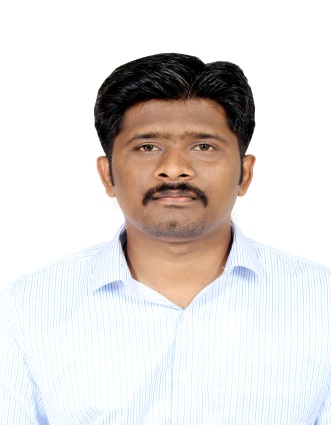 VISHNUVISHNU.323771@2freemail.com 					CAREER OBJECTIVE        Aspiring a challenging career, where I can effectively contribute my skills as business professional, possessing competing financial skills and experience in an environment that promotes continual upgrading of knowledge with strong opportunity for advancement within the organization.WORK EXPERIENCE:From Sep 2016 to June 2017 worked in Sodexo Food Solution India Pvt Ltd (Principal Employers: Lakshmi Machine Works/ ELGI Equipment’s, Coimbatore, TN, India) as Administrative Assistant.Roles and Responsibilities:Provide general administrative and clerical support including mailing, scanning, faxing and correspondence memos to management.Perform data entry and scan documents.  receive, sort and distribute mailReceive and process deliveriesInteract with visiting vendors.Generate reports and other documents.Maintain office procedures including contact information, directions and frequently requested company information.Monitor sales reports, process expense reports for sales staff, Verify orders.Liaise with executive and senior administrative assistants to handle requests and queries from senior managersWorked at KOTAK MAHINDRA PRIME LIMITED (Ivangel Sales And Services) as an Associate in Branch operations at Coimbatore (Tamil Nadu) branch from Aug 2013 to July 2016. PRODUCT: New car, Used car, Prime Vishwaas, Refinance and etcRoles and Responsibilities:Insert Applicant and Co Applicant data by inputting text based and numerical information from source documents within time limits.Compile, verify accuracy and sort information according to priorities to prepare source data for computer entry.Review data for deficiencies or errors; correct any incompatibilities if possible and checking the outputs.Research and obtain further information for incomplete documents.Applying data programming techniques and procedures.Generate reports, store completed work in designated locations and perform backup operationsScan documents and print files, when neededKeep information confidentialRespond to queries for information and access relevant filesComply with data integrity and security policiesEnsure proper use of office equipment and address any malfunctionsEDUCATIONAL QUALIFICATION B.Sc., (Information Technology) in Sri Ramakrishna Mission Vidyalaya College of Arts and Science, Coimbatore (Bharathiar University) Year of passing 2013.ADDITIONAL ACADEMIC DETAIL:Completed Microsoft Digital Literacy Certificate TestCOMPUTER PROFICIENCY:Professional Training in Computer Basics.Strong Microsoft Office skills, proficient in ExcelProficient in using Internet.Professionally Trained personnel in MS-Excel 2007, and much more experienced bank internal software’s and Lean Training as wellPlatform- Windows 98, 2000, XP, Windows 8.KEY SKILLS:Willing to learn, Organization, Ability to work under pressureDo it now attitude, Initiative, self-motivatedPERSONAL PROFILE:Date of Birth			: 29-10-1992Gender			: MaleMarital Status			: SingleNationality			: IndianLanguages Known		: English, Malayalam, Tamil DECLARATION:    I hereby declare that all the information provided by me is factual and correct to the best of my knowledge and belief.	